Science Student’s Association Meeting Attendance 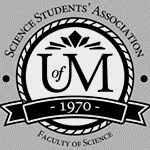 July 15th, 2021Science Student’s Association Meeting MinutesJuly 15th, 2021Called to Order: 5:03 PM
MotionsMonth Date, 2021Position Name PresentPresident Chloe McElheronYesVice PresidentStuti GuptaYesChairpersonYashas SamtaniYesSecretaryNatalie NguYesSenatorKyra CebulaYesSenatorSerena PhilipsNo (no regrets)SenatorDana SegalYesUMSU RepresentativeMolly CrandalNo (no regrets)UMSU RepresentativeJasmine TingeyYesUMSU RepresentativeTiffany TantakounYesUMSU RepresentativeTristan RohatynskyYesAccessibility RepresentativeN/AN/AIndigenous Students’ RepresentativeZoe QuillYesInternational Students’ RepresentativeJanvi VaswanniYesLGBTTQ* RepresentativeN/AN/AWomen’s RepresentativeJulia LeYesFirst Years’ RepresentativeGabby DavidYesTreasurerGuneet UppalNo (no regrets)Director of AcademicsDivleen MangatNo (no regrets)Director of CommunicationsMaria ManigqueYesDirector of Special EventsHajrah AtaYesDirector of Student ServicesAnnie JiangNo (no regrets)Executive Assistant Fares Hossain No (no regrets)Academic ProgrammerBrant DitchfieldYesAcademic Programmer Sebastian ChamorroNo (no regrets)Communications Programmer Paul Jerard LayugYesCommunications ProgrammerAmy Lloyd YesLounge ProgrammerMashtura KhanYesSpecial Events ProgrammerHannah GarberNo (no regrets)Special Events ProgrammerSion YiYesSpecial Events ProgrammerTran NguyenYesStudent Services ProgrammerDevin HabonNo (regrets)Student Services ProgrammerKanso AlakaYesStudent Services ProgrammerTasnim RahmanYesAcknowledgement to use of Treaty LandZoe Quill acknowledges that we are meeting on treaty land. Approval of AgendaChloe McElheron motions to approve the amended agenda, Jasmine Tingey seconds; Motion passed.Approval of Minutes Jasmine Tingey motions to approve the previous meeting minutes from the meeting held on (July 5th, 2021), Chloe McElheron seconds; Motion passed.  Council Reports President & (Vice) President Nothing to reportSenateNothing to reportUMSUTristan Rohatynsky, Jasmine Tingey, Molly Crandall & Tiffany Tantakoun Reports:Current BusinessSpeech from Jasmine regarding council involvement on sensitive topics.Discussion on the numerous Instagram messages received by Jasmine and the communications team.Note: Screenshots of Instagram MessagesFormulating the best course of action on how we as a council, want to proceed regarding the Palestine-Israel conflictsCommunicationsNothing to reportCouncillor Reports Special EventsNothing to reportAcademicsNothing to reportLounge ProgrammingNothing to reportAccessibility Nothing to reportLGBTTQ*Nothing to reportWomen’s Nothing to reportIndigenousNothing to reportInternationalNothing to reportFirst Year’sNothing to report.Student ServicesNothing to reportTreasurerNothing to reportCommittee Reports ExecutiveNothing to reportBy-LawsNothing to reportOther BusinessImportant Dates/NotesJasmine Tingey motions to move into closed session, Chloe McElheron seconds; Motion passed.Chairing is transferred to Chloe.DismissalTiffany Tantakoun motions for dismissal at 6:53 PM, Jasmine Tingey seconds; Motion passed. Motion Regarding:  Category: Motion:
Motion:
Status: PassedMoved By: 
Seconded By: Status: PassedMoved By: 
Seconded By: Motion Regarding:  Category: Motion: Motion: Status: Moved By:  
Seconded By: Status: Moved By:  
Seconded By: 